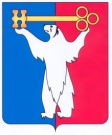 АДМИНИСТРАЦИЯ ГОРОДА НОРИЛЬСКАКРАСНОЯРСКОГО КРАЯРАСПОРЯЖЕНИЕ05.04.2024                                           г. Норильск                                                 № 2641В связи с проведением на территории города Норильска мероприятий, посвященных празднованию 79-й годовщины Победы советского народа в Великой Отечественной войне 1941 - 1945 годов, в соответствии со статьёй 6 Федерального закона от 10.12.1995 № 196-ФЗ «О безопасности дорожного движения», статьёй 30 Федерального закона от 08.11.2007 № 257-ФЗ «Об автомобильных дорогах                     и дорожной деятельности в РФ и о внесении изменений в отдельные законодательные акты РФ», статьёй 18 Федерального закона от 29.12.2017 № 443-ФЗ «Об организации дорожного движения в Российской федерации и о внесении изменений в отдельные законодательные акты Российской Федерации», Порядком осуществления временных ограничения или прекращения движения транспортных средств по автомобильным дорогам регионального или межмуниципального, местного значения на территории Красноярского края, утвержденным постановлением Правительства Красноярского края от 18.05.2012 № 221-п,Временно прекратить движение всех видов транспортных средств:1.1. На территории Центрального района города Норильска:03 и 06 мая 2024 года на период проведения генеральной репетиции парадного расчета частей Норильского гарнизона:- на участке улицы Севастопольская от перекрёстка с улицей Богдана Хмельницкого до перекрёстка с улицей Кирова с 09:00 часов до 13:00 часов.07 мая 2024 года с 13:30 часов до 15:00 часов:- на участке улицы Лауреатов от перекрёстка с улицей Ленинградская                до проезда к дому № 61 по улице Лауреатов.09 мая 2024 года:- по Ленинскому проспекту с 08:00 часов до 20:00 часов;- по улице Севастопольская с 07:00 часов до 18:00 часов;- на участке улицы Кирова от перекрёстка с улицей 50 лет Октября                        до перекрёстка с улицей Пушкина с 07:00 часов до 15:00 часов; - на участке улицы Пушкина от площади Гвардейская до перекрёстка с улицей Кирова с 07:00 часов до 15:00 часов;- на участке улицы Богдана Хмельницкого от перекрёстка с улицей 50 лет Октября до перекрёстка с улицей Пушкина с 07:00 часов до 15:00 часов.На территории района Кайеркан города Норильска 09 мая 2024 года:- на участке улицы Надеждинская от межквартального проезда вдоль дома       № 1а до дома № 15 с 11:00 часов до 18:00 часов;- на участке улицы Шахтерская от дома № 6 до перекрёстка с улицей Надеждинская с 11:00 часов до 18:00 часов;- на участке улицы Школьная от дома № 7 до перекрёстка с улицей Шахтерская с 11:00 часов до 16:00 часов.На территории района Талнах города Норильска 09 мая 2024 года:- на участке улицы Диксона от перекрёстка с улицей Спортивная (1 участок) до дома № 1 по улице Маслова (МОУ СОШ № 20) с 11 часов 00 минут до 15:00 часов;- на участке улицы Спортивная (1 участок) от перекрёстка с улицей Таймырская до улицы Диксона с 11 часов 00 минут до 15:00 часов;- на участке улицы Таймырская (1 участок) от перекрёстка с улицей Строителей до перекрёстка с улицей Диксона с 11 часов 00 минут до 15:00 часов.МКУ «Управление автомобильных дорог города Норильска» на время прекращения движения транспортных средств в соответствии с пунктом 1 настоящего распоряжения:Не позднее, чем за один час до прекращения движения транспортных средств обеспечить расстановку дорожных знаков, знаков дополнительной информации с указанием автомобильных дорог, участков автомобильных дорог,       на которых согласно настоящему распоряжению вводится временное прекращение движения, о его причинах и сроках, а также о возможности воспользоваться объездом и ограждающих устройств, предотвращающих несанкционированный проезд транспорта.Изменить пофазный режим работы светофорных объектов                                 на перекрёстках Ленинского проспекта с улицами 50 лет Октября и Орджоникидзе на время перекрытия Ленинского проспекта для движения всех видов транспортных средств 09 мая 2024 года.В срок не позднее 13.04.2024 разместить информацию о временном прекращении движения всех видов транспортных средств на справке-автомат многоканального телефона «400-700». На время прекращения движения транспортных средств согласно настоящему распоряжению владельцам транспортных средств (за исключением указанных в пункте 4 настоящего распоряжения), намеренным в период временного прекращения движения следовать по автомобильным дорогам, участкам автомобильных дорог, указанным в пункте 1 настоящего распоряжения, движение выполнять по объездным направлениям:3.1. На территории Центрального района города Норильска:3.1.1. 03 и 06 мая 2024 года: - по улицам Богдана Хмельницкого, Пушкина (за исключением участка четной стороны улицы Пушкина: от въезда во двор между домами № 8 по улице Пушкина и № 7/10 по улице Кирова до перекрестка с улицей Кирова); Кирова             (за исключением участка нечетной стороны улицы Кирова: от перекрестка с улицей Пушкина до перекрёстка с улицей Севастопольская), 50 лет Октября.07 мая 2024 года (участок по улице Лауреатов): - по улицам Московская, Талнахская, Ленинградская.09 мая 2024 года: - по улицам Комсомольская, Орджоникидзе, Талнахская, 50 лет Октября.На территории района Кайеркан города Норильска 09 мая 2024 года: - по улицам Победы, Строительная, Первомайская.На территории района Талнах города Норильска 09 мая 2023 года:- по улицам Кравца, Пионерская Бауманская, Федоровского, Рудная, Строителей.МУП «Норильский транспорт», ООО «Заполярная транспортная компания», ООО «Заполярная транспортная компания +», ООО «СТК», 
ИП Хитрых И.Н. в период временного прекращения движения согласно настоящему распоряжению временно изменить схемы движения муниципальных маршрутов регулярных пассажирских перевозок на следующих участках и осуществлять движение по следующим объездным направлениям:На территории Центрального района города Норильска:4.1.1. 07 мая 2024 года:маршрут № 14а:по установленному маршруту до остановочного пункта «магазин «Эльдорадо» далее по улицам Лауреатов, Ленинградская, Талнахская и далее               по установленному маршруту;маршрут № 14б:по установленному маршруту до остановочного пункта «гипермаркет «Вега» далее по улицам Талнахская, Ленинградская, Лауреатов и далее по установленному маршруту;09 мая 2024 года:маршрут № 2:	по установленному маршруту до улицы 50 лет Октября далее по улицам 
50 лет Октября, Комсомольская, Орджоникидзе, от остановочного пункта «Городской центр культуры» до остановочного пункта «улица Красноярская»            по установленному маршруту далее по улицам Красноярская, Комсомольская, 
50 лет Октября и далее по установленному маршруту;маршрут № 4:в прямом направлении: по установленному маршруту до остановочного пункта «Университет» далее по улицам 50 лет Октября, Комсомольская, Красноярская и далее по установленному маршруту;в обратном направлении: по установленному маршруту до остановочного пункта «улица Красноярская», далее по улицам Красноярская, Комсомольская,           50 лет Октября и далее по установленному маршруту;маршрут № 7а: по установленному маршруту до остановочного пункта «Университет», далее      по улицам 50 лет Октября, Комсомольская, Красноярская и далее по установленному маршруту;маршрут № 7б:по установленному маршруту до остановочного пункта «улица Красноярская», далее по улицам Красноярская, Комсомольская, 50 лет Октября           и далее по установленному маршруту;маршрут № 12:в прямом направлении: по установленному маршруту до улицы 50 лет Октября, далее по улицам 50 лет Октября, Комсомольская, Красноярская и далее       по установленному маршруту;в обратном направлении: по установленному маршруту до остановочного пункта «улица Красноярская», далее по улицам Красноярская, Комсомольская,           50 лет Октября и далее по установленному маршруту;маршрут № 15:	в прямом направлении: по установленному маршруту до остановочного пункта «улица Павлова», далее по улицам Павлова, Талнахская, Орджоникидзе            и далее по установленному маршруту;в обратном направлении: по установленному маршруту до остановочного пункта «улица Орджоникидзе», далее по улицам Орджоникидзе, Талнахская, Павлова и далее по установленному маршруту;маршрут № 22:в прямом направлении: по установленному маршруту до остановочного пункта «Университет», далее по улицам 50 лет Октября, Комсомольская, Красноярская и далее по установленному маршруту;в обратном направлении: по установленному маршруту до остановочного пункта «улица Красноярская», далее по улицам Красноярская, Комсомольская,           50 лет Октября и далее по установленному маршруту;маршрут № 22и:в прямом направлении: по установленному маршруту до остановочного пункта «Университет», далее по улицам 50 лет Октября, Комсомольская, Красноярская и далее по установленному маршруту;в обратном направлении: по установленному маршруту до остановочного пункта «улица Красноярская», далее по улицам Красноярская, Комсомольская,           50 лет Октября и далее по установленному маршруту;маршрут № 40:в прямом направлении: по установленному маршруту до остановочного пункта «улица Красноярская», далее по улицам Красноярская, Комсомольская,          50 лет Октября и далее по установленному маршруту;в обратном направлении: по установленному маршруту до остановочного пункта «Университет», далее по улицам 50 лет Октября, Комсомольская, Красноярская и далее по установленному маршруту; На территории района Кайеркан города Норильска 09 мая 2024 года:маршруты № 31, № 31б, № 31э:осуществлять движение только до остановочного пункта «Кайеркан (ТБК)» (улица Победы, дом № 1а).На территории района Талнах города Норильска 09 мая 2024 года:маршрут № 22и;по установленному маршруту до остановочного пункта «улица Спортивная» далее по улицам Спортивная, Диксона, Кравца и далее по установленному маршруту;маршрут № 23:по установленному маршруту до остановочного пункта «Школа № 30» далее по улицам Бауманская, Спортивная, Диксона, Кравца, Строителей, от остановочного пункта «Торговый центр» до остановочного пункта «Улица Строителей»                       по установленному маршруту, далее по улицам Строителей, Кравца, Диксона, Спортивная, Бауманская и далее по установленному маршруту; маршрут № 24:в прямом направлении: по установленному маршруту до остановочного пункта «улица Спортивная» далее по улицам Спортивная, Диксона, Кравца, Строителей и далее по установленному маршруту;в обратном направлении: по установленному маршруту до остановочного пункта «улица Строителей» далее по улицам Строителей, Кравца, Диксона, Спортивная и далее по установленному маршруту;маршрут № 27к:по установленному маршруту до остановочного пункта «Школа № 30» далее по улицам Бауманская, Спортивная, Диксона, Кравца, от остановочного пункта «улица Кравца» до остановочного пункта «Улица Строителей» по установленному маршруту, далее по улицам Строителей, Кравца, Диксона, Спортивная, Бауманская и далее по установленному маршруту; маршрут № 30к:по установленному маршруту до остановочного пункта «Школа № 30» далее               по улицам Бауманская, Спортивная, Диксона, Кравца, Строителей, от остановочного пункта «Торговый центр» до остановочного пункта «улица Строителей»                         по установленному маршруту, далее по улицам Строителей, Кравца, Диксона, Спортивная, Бауманская и далее по установленному маршруту.Рекомендовать Отделу МВД России по городу Норильску в соответствии     с пунктом 1 настоящего распоряжения:5.1. Организовать контроль за прекращением движения всех видов транспортных средств. Обеспечить охрану общественного порядка и безопасность дорожного движения.. В срок не позднее 13.04.2024 опубликовать настоящее распоряжение                в газете «Заполярная правда» и разместить его на официальном сайте муниципального образования город Норильск.О временном прекращении движения транспортных средств по автомобильным дорогам общего пользования местного значения муниципального образования      город Норильск О временном прекращении движения транспортных средств по автомобильным дорогам общего пользования местного значения муниципального образования      город Норильск Заместитель Главы города Норильска по дорожно-транспортной инфраструктуре 
и благоустройству - начальник Управления 
дорожно-транспортной инфраструктурыАдминистрации города НорильскаЗаместитель Главы города Норильска по дорожно-транспортной инфраструктуре 
и благоустройству - начальник Управления 
дорожно-транспортной инфраструктурыАдминистрации города Норильска                  А.А. Яковлев